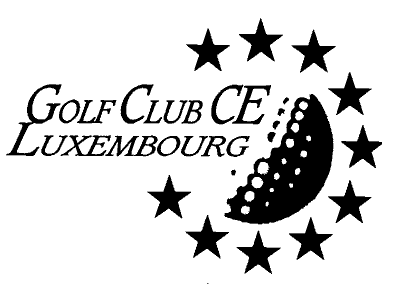 			Luxembourg, 08 March 2017Opening Competition at Kikuoka Country ClubOn Sunday 2 April 2017The committee is pleased to invite members to the Opening Competition to be played at Kikuoka Country Club on Sunday 2 April 2017.Tee times are from 10:00 to 11:30 and there will be a prize giving ceremony soon after the last flight has returned.The deadline for entries is Tuesday, 28 March at 17:00. Tee time will be uploaded on our site https://membermojo.co.uk/gcec, the Friday morning following the deadline.Non-members of Kikuoka: Greenfee  for the competition over 18 holes is 55,-€ for an adult and 50,-€ for a junior.Fees to be transferred to the account of the club: BIL IBAN LU07 0025 1597 4376 8500 - mention "Kikuoka 2017".We hope to see many of you there.For the Committee,       F. SCHWEICHER---------------------------------------------------------------------------------------------------------------------------Please send your entry form to Françoise Schweicher (francoise.schweicher@curia.europa.eu)(Buggy has to be arranged individually directly with the golf secretariat   :+352356135)Name & SurnameHome ClubHdcpAdult / Junior